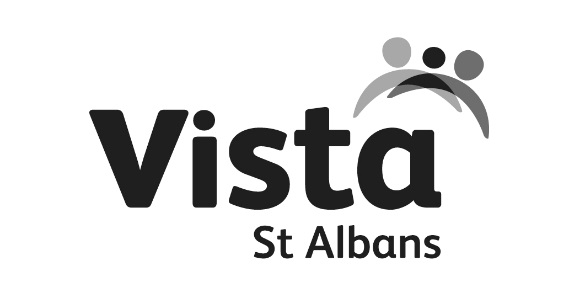 TRADED SERVICEPARENT REFERRAL FORMThis form should be used when a child or young person has a need which requires a response from a member of St Albans Plus Schools Partnership Team.OTHER SERVICES INVOLVED WITH THE CHILDADDITIONAL INFORMATIONCONSENTConsent and Information sharing – Parental consent is required to enable information sharing with the identified service. Young people should be aware of the request for a service and be asked for their consent. You will need to make a professional judgement about the young person’s understanding of giving consent.I understand that the information contained in this form will be shared with The St Albans Plus Local Partnership teamI agree to the request and give consent for the service to work with my child/ren and/or me as parent/carerI understand that I can withdraw consent at any timePLEASE RETURN THIS FORM TO:For help and assistance filling in this form, please contact Vista St Albans CIC: vistastalbans@gmail.comAll staff are DBS checked and attend regular safeguarding training as well as their relevant qualifications. WHICH SERVICE ARE YOU REQUESTING?WHICH SERVICE ARE YOU REQUESTING?WHICH SERVICE ARE YOU REQUESTING?WHICH SERVICE ARE YOU REQUESTING?WHICH SERVICE ARE YOU REQUESTING?WHICH SERVICE ARE YOU REQUESTING?WHICH SERVICE ARE YOU REQUESTING?Counselling Counselling MentoringEHCPlan Support (SEN School Family Worker)OtherOtherWHAT IS THE REASON FOR YOUR REFERRAL?WHAT ARE THE DESIRED OUTCOMES FOR YOUR CHILD?123123123123123123CHILD’S NAMEDATE OF BIRTHADDRESSGENDER         MALE            FEMALEPARENT NAMEPARENT EMAILPARENT TEL.PARENT MOBILECHILDS FIRST LANGUAGEDISABILITYETHNICITYSEN?       YES                 NOCONTACT DETAILSWHAT SERVICES ARE CURRENTLY WORKING WITH YOUR CHILD OR FAMILYPlease detail any behaviours observed and experienced and impact on own and others academic progress if appropriatePARENT/CARER SIGNATUREDATEYOUNG PERSON SIGNATURE (IF REQUIRED)DATEPost:JO MAHERST ALBANS PLUS LOCAL SCHOOLS PARTNERSHIPEmail:Jo.maher@fleetvillejm.herts.sch.ukTel: 07939 111152